Publicado en  el 14/10/2016 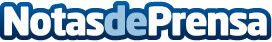 Todavía habrá que esperar para disfrutar de WiFi en el AVERenfe y Telefonica confirman retrasos en el despliegue de Wi-Fi en el AVE. Ambas compañías priorizan actualmente la calidad del servicio frente a la disponibilidad.

Datos de contacto:Nota de prensa publicada en: https://www.notasdeprensa.es/todavia-habra-que-esperar-para-disfrutar-de Categorias: Nacional E-Commerce http://www.notasdeprensa.es